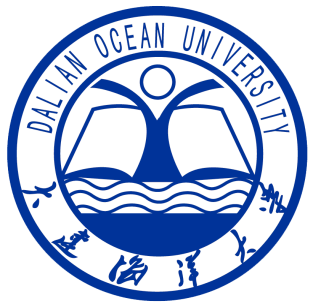 大连海洋大学2022年寒假文化科技卫生“三下乡”社会实践报告实践报告题目：团队名称：成果名称：时间地点：指导教师：所属单位：      成    员：